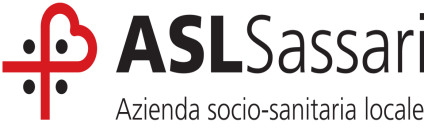 Al Direttore Generale ASL Sassariufficio.personale@pec.aslsassari.itPiano Aziendale abbattimento liste d’attesa.Manifestazione interesse per svolgimento prestazioni aggiuntive.__ l__ sottoscritt_ _____________________________________________________________Matricola n. ____________, nat ___ il _____ / _____ / _______ a _______________________in Sevizio presso l’U.O. della ASL Sassari __________________________________________telefono cellulare_______________________ e mail: _________________________________con la qualifica di: [   ] DIRIGENTE MEDICO DELLA DISCIPLINA DI _______________________________[   ] TECNICO SANITARIO RADIOLOGIA MEDICA[   ] INFERMIERE[   ] OSS[   ] ALTRO______________________________________________________________chiededi partecipare alla manifestazione di interesse per lo svolgimento delle prestazioni aggiuntive relative alla branca di __________________________________________________________.Si allega copia di documento di riconoscimento in corso di validità e C.V. aggiornato.Data ____________________				Firma ___________________________Da trasmettere in formato PDF alla PEC in indirizzo con all’oggetto "Partecipazione manifestazione di interesse Piano Aziendale abbattimento liste d’attesa - Cognome e Nome".